عنوان المحاضرة: الــــواقـــــع الافـــتـــراضــــي  ((Virtual Realityنوع النشاط:  القاء محاضرة.اسم التدريسي:    م.زينب جواد احمد/ قسم علوم الحياةرقم الهاتف:  07700274848الايميل:   zainab.jawad@sc.uobaghdad.edu.iqالالتزام بالموعد: نعم 2/10/2022حضوريهالمدة: يوم واحد  2/10/2022المكان: قاعة الدكتور رعد المولى \ قسم علوم الحياة.التخصص العلمي: علوم حاسبات.هدف النشاط: الاطلاع على التقنيات الحديثة التي يستفاد منها في التعليم.الفئة المستهدفة: التدريسيين والطلاب.نبذة عن المحاضرة:تهدف المحاضرة الى تسليط الضوء حول تقنية الواقع الافتراضي التي توفر تجربة ثلاثية الأبعاد لأكثر من مشارك وتعتبر وسيلة فعالة لمحاكاة الواقع , فمن خلاله يمكن تكوين بيئات مختلفة تحاكي الواقع لا يمكن للفرد الوصول إليها أو التعايش معها. ان الشخص الذي يستخدم معدات الواقع الافتراضي قادر على النظر حول العالم الاصطناعي والتحرك فيه والتفاعل مع الميزات والعناصر الافتراضية. وتستخدم تقنية الواقع الافتراضي في العديد من المجالات منها الترفيه والاغراض التعليمية. توضح المحاضرة اهمية تكنلوجيا الواقع الافتراضي في التعليم من خلال خلق جو من المتعة والاثارة والتشويق للمتعلم وقد جاءت تقنيات الواقع الافتراضي بمختلف وسائلها كتقنيات يمكننا تسخيرها لخدمة العلم والمتعلمين التي ستنقل البيئة التعليمية لمستوى جديد ومتقدم.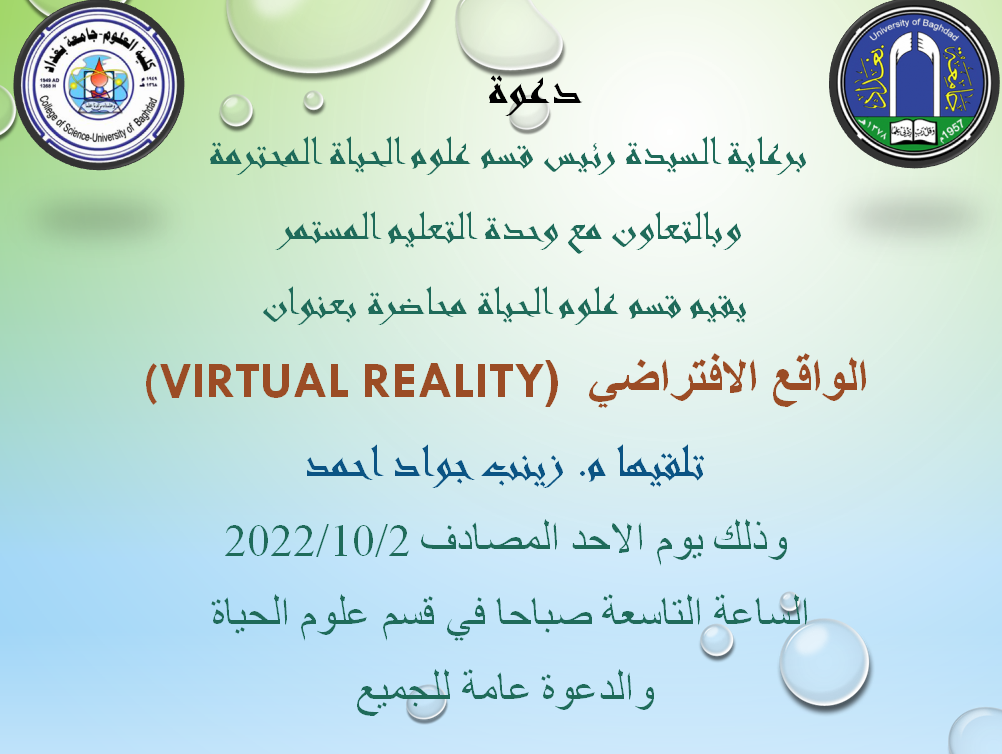 